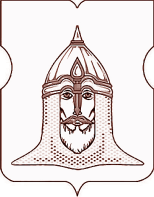 СОВЕТ ДЕПУТАТОВМУНИЦИПАЛЬНОГО ОКРУГА ГОЛОВИНСКИЙРЕШЕНИЕ13 сентября 2022 года № 47О поощрении депутатов Совета депутатов муниципального округа Головинский за 3 квартал 2022 года На основании частей 16 и 17 статьи 3 Закона города Москвы от 11 июля 2012 года № 39 «О наделении органов местного самоуправления муниципальных округов в городе Москве отдельными полномочиями города Москвы», Порядка поощрения депутатов Совета депутатов муниципального округа Головинский, утвержденного решением Совета депутатов муниципального округа Головинский от 24 февраля 2015 года № 20                              «Об утверждении порядка поощрения депутатов Совета депутатов муниципального округа Головинский», с учетом протокола № 3 рабочей группы по подтверждению участия депутатов Совета депутатов муниципального округа Головинский в рассмотрении вопросов в рамках реализации Закона города Москвы от 11 июля 2012 года № 39 «О наделении органов местного самоуправления муниципальных округов в городе Москве отдельными полномочиями города» для поощрения депутатов Совета депутатов муниципального округа Головинский от 06 сентября 2022 года,Советом депутатов принято решение:За активное участие в реализации отдельных полномочий города Москвы, переданных Законом города Москвы от 11 июля 2012 года № 39 «О наделении органов местного самоуправления муниципальных округов в городе Москве отдельными полномочиями города Москвы», в 3 квартале 2022 года поощрить следующих депутатов Совета депутатов муниципального округа Головинский:1)	Артамонову Людмилу Николаевну – в размере 60 000,00 руб. (шестьдесят тысяч рублей 00 копеек);2)	Борисову Елену Григорьевну – в размере 60 000,00 руб. (шестьдесят тысяч рублей 00 копеек);3)	Вяльченкову Наталью Васильевну – в размере  60 000,00 руб. (шестьдесят тысяч рублей 00 копеек);4)	Гришина Степана Алексеевича – в размере 60 000,00 руб. (шестьдесят тысяч рублей 00 копеек);5)	Дегтяреву Елену Александровну – в размере 60 000,00 руб. (шестьдесят тысяч рублей 00 копеек);6)	Каликину Елену Борисовну – в размере 60 000,00 руб. (шестьдесят тысяч рублей 00 копеек);7)	Крылову Светлану Владимировну – в размере 60 000,00 руб. (шестьдесят тысяч рублей 00 копеек);8)	Мальцеву Татьяну Владимировну – в размере 60 000,00 руб. (шестьдесят тысяч рублей 00 копеек);9)	Михайлову Галину Валерьевну – в размере 60 000,00 руб. (шестьдесят тысяч рублей 00 копеек); 10)	Панкову Ирину Михайловну – в размере 60 000,00 руб. (шестьдесят тысяч рублей 00 копеек);11)	Смирнову Ирину Юрьевну – в размере 60 000,00 руб. (шестьдесят тысяч рублей 00 копеек);12)	Фомкина Дмитрия Александровича – в размере 60 000,00 руб. (шестьдесят тысяч рублей 00 копеек);13)	Харинову Ирину Васильевну – в размере 60 000,00 руб. (шестьдесят тысяч рублей 00 копеек);14)	Шептуху Вячеслава Владимировича – в размере 60 000,00 руб. (шестьдесят тысяч рублей 00 копеек).Администрации муниципального округа Головинский выплатить поощрение в соответствии с пунктом 1 настоящего решения;Настоящее решение вступает в силу со дня его принятия.Контроль исполнения настоящего решения возложить на главу муниципального округа Головинский Архипцову Н.В. и руководителя рабочей группы - депутата Артамонову Л.Н.           Глава              муниципального округа Головинский		      		      Н.В. Архипцова